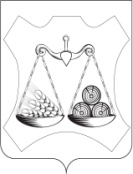 АДМИНИСТРАЦИЯ ЗАКАРИНСКОГО  СЕЛЬСКОГО ПОСЕЛЕНИЯСЛОБОДСКОГО РАЙОНА КИРОВСКОЙ ОБЛАСТИПОСТАНОВЛЕНИЕ21.12.2023                                                                                                         № 83с. ЗакариньеГлава администрации Закаринского   сельского поселения                                            Г.Н.ЕлькинаУтвержденапостановлением администрацииЗакаринского  сельского поселенияот 21.12.2023 № 83Муниципальная программа«Развитие культуры Закаринского сельского поселения»с.ЗакариньеПаспортмуниципальной программы«Развитие культуры Закаринского сельского поселения»1. Общая характеристика сферы реализации муниципальнойпрограммы, в том числе формулировки основных проблемв указанной сфере и прогноз ее развитияКультура как часть социальной инфраструктуры  поселения определяет качество жизни населения, оказывает непосредственное влияние на социально- экономические процессы, в том числе на состояние различных слоев населения и является показателем уровня жизни в поселении.Сохранение культурных ценностей  остается актуальной задачей.К культурным  ценностям поселения, требующим сохранения, относятся памятники воинам-односельчанам, погибшим на полях сражений в годы Великой отечественной войны  с. Закаринье, с.Роговое, д. Куклино.  В  деревне Кардаширодился и проживал Герой Советского  Союза Кардашин А.В.  Всего по архивам Слободского военкомата из села Роговое и близлежащих деревень  было призвано и участвовало в войне около 500 человек, из них 186 человек – погибли на полях сражений. Увековечить их память – святая обязанность жителей сельского поселения. Развитие сферы культуры является одним из приоритетных направлений социальной политики государства. Одним из главных направлений перехода к инновационному социально ориентированному типу экономического развития сельского поселения является создание условий для улучшения качества жизни граждан Закаринского  сельского поселения, в том числе за счет развития человеческого потенциала, развитие и реализация культурного и духовного потенциала каждой личности и общества в целом, а также установлены целевые ориентиры развития сферы культуры.Для достижения качественных результатов в культурной политике выделяются следующие приоритетные направления:- обеспечение максимальной доступности для граждан сельского поселения культурных благ и образования в сфере культуры и искусства;- сохранение и популяризация культурного наследия;Главной целью культурной политики Закаринского  сельского поселения является сохранение культурного наследия, эффективная реализация культурного потенциала, развитие творчества, инноваций в сфере культуры, направленных на формирование гармоничной личности и социального благополучия в обществе.Реализация приоритетов государственной культурной политики. Приобщение населения к духовным ценностям. Создание условий для доступа населения поселения к российскому и мировому культурному наследию, информационным ресурсам, сохранению и приумножению культурного потенциала и культурного наследия населения  Закаринского сельского поселения. Обеспечение сохранности многонационального культурного наследия.  Поддержание взаимного сотрудничества.Сохранение культурного наследия малой родины, обеспечение равного доступа жителям поселения  к культурным ценностям, создание условий для реализации  их творческих и  культурных потребностейДостижение указанных целей будет достигнуто посредством решения следующих задач:- Материально-техническое обеспечение деятельности учреждений культуры поселения.-  Проведение праздника «День села», «Ивановка» с привлечением гостей и коллективов из поселений  Слободского района;- Привлечение населения к активному участию  в  празднике «День села», «Ивановка».- Обеспечение сохранности историко-культурного наследия поселения; популяризация объектов и исторических фактов и традиций настоящего и прошлого малой родины;- Благоустройство объектов историко-культурного наследия, находящихся на территории поселения,  посвященных воинам, погибшим в годы Великой Отечественной войны;-Приобретение венков для возложения к памятнику участников ВОВ.2. Характеристика задач, решение которыхосуществляется путем реализации ПрограммыВ число важнейших ежегодных событий, играющих большую роль в патриотическом, духовном, нравственном воспитании населения  поселения входит основное мероприятие – проведение  праздников «День села», «Ивановка».3. Срок реализации программыРеализация Программы рассчитана на период 2024-2026годы.4. Основные мероприятия программыМероприятия в сфере культуры, в том числе-  Проведение  праздников «День села», «Ивановка»  с привлечением гостей и коллективов  Слободского района;- Благоустройство объектов  историко-культурного наследия, находящихся на территории поселения, посвященных воинам, погибшим в годы Великой Отечественной войны;- Приобретение венков для возложения к памятнику участников  ВОВ.5. Финансовое обеспечение программных мероприятийВсего на реализацию Программы за счет средств районного бюджета потребуется  0  тыс. руб., в том числе по годам:2024 год – 0 тыс. рублей;2025 год – 0 тыс. рублей;2026 год – 0 тыс. рублей;6.Методика оценки эффективности реализациимуниципальной программыОценка эффективности реализации муниципальной программы будет проводиться с использованием показателей выполнения муниципальной программы, мониторинга и оценки степени достижения целевых значений, которые позволят проанализировать ход выполнения муниципальной программы и выработать правильное управленческое решение.Об утверждении муниципальной программы «Развитие культуры Закаринского сельского поселения на 2024 – 2026 годы»В соответствии с Федеральным  законом от 06.10.2003 № 131-ФЗ «Об общих принципах организации местного самоуправления в Российской Федерации», постановлением администрации Закаринского сельского поселения от 27.09.2013 № 23 «О разработке, реализации и оценке эффективности реализации муниципальных программ Закаринского сельского поселения Слободского района Кировской области», на основании Устава муниципального образования Закаринское сельское поселение, администрация Закаринского сельского поселения ПОСТАНОВЛЯЕТ: 1.Утвердить муниципальную программу «Развитие культуры Закаринского сельского поселения» на 2024-2026 год. Прилагается.2. Признать утратившим силу с 01.01.2024постановление администрации от 21.12.2022 № 115 «Об утверждении муниципальной программы «Развитие культуры Закаринского сельского поселения»;3. Контроль за выполнением настоящего постановления оставляю за собой.4. Настоящее постановление опубликовать в  официальном издании поселения «Информационный бюллетень».Ответственный исполнитель муниципальной программыАдминистрация МО Закаринское сельское поселение Слободского района Кировской областиНаименования подпрограммОтсутствуютЦели  муниципальной программы: Сохранение культурного наследия малой родины, обеспечение равного доступа жителям поселения  к культурным ценностям, создание условий для реализации  их творческих и  культурных потребностей, финансирование мероприятий к 9 мая.Задачи  муниципальной программы:- обеспечение  доступных и разнообразных услуг культуры для раскрытия творческого потенциала каждого жителя;  - благоустройство  памятников, посвященных воинам, погибшим в годы Великой Отечественной войны;- приобретение венков для возложения к памятнику участников ВОВ;- организация проведения праздников, народных гуляний.Целевые показатели эффективности реализации муниципальной программы-  проведение  праздников «День села»  с привлечением гостей из района;-благоустройство памятников, посвященных воинам, погибшим в годы Великой Отечественной войны;- приобретение венков для возложения к памятникам воинам, погибшим в годы Великой Отечественной войны;Этапы и сроки реализации  муниципальной программы 2024-2026. Выделение этапов реализации не предусматривается.Объемы ассигнований муниципальной  программыПрограмма финансируется за счет средств местного  бюджета.Общий объем финансирования программы составляет   0 тыс. рублей,В том числе:2024 год – 0 тыс. рублей2025 год – 0 тыс. рублей2026 год - 0 тыс. рублейОжидаемые  конечные результаты реализации  муниципальной программы- благоустройство памятников воинам-землякам, погибшим в годы Великой Отечественной войны- 2 памятника;- проведение ежегодно не менее 7 социально-значимых мероприятий для населения Закаринского сельского поселения;